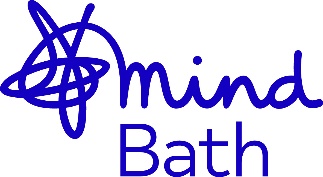 Support WorkerJob Title 			Support Worker		Reports to 			Fiona StradlingContract type 		PermanentHours of work		25 hoursSalary			£11.52 per hour without social care qualification or£12.73 per hour with a Health & Social Care NVQ level 3 and above.£55 per sleep-inAbout Bath MindBath Mind was established in 1998 by a group of local people with lived experience of mental ill health who wanted to provide information and activities for people in the community.  Since then we have worked hard to develop what we do in response to local needs.Many of our current staff have lived experience of facing mental health challenges; we have a greater understanding of the community that we support.We are in contact with over 3,400 people annually to improve, prevent and maintain mental health and wellbeing.While we are affiliated to national Mind, we receive no direct funding from them. We are a self – sustaining, independent locally run charity.About Bath Mind’s Mental Health Residential HomeWe are looking for a compassionate and empathetic support worker to assist adults with chronic and complex mental health needs in promoting independent living skills. This role is situated in our supported housing project (based in Oldfield Park, Bath). Our Residential Care Home in Bath offers 24/7 non-nursing care and support for eight people aged between 18 – 65 years with long-term mental health issues.We work alongside each resident to identify and work towards their life choices and goals by providing individualised and person-centred support to each resident through care planning and a key work system. This support incorporates a wide holistic approach that looks at maximising the self-management and empowerment of each resident. The home works with each person to advance to more independent living and accommodation.Overall Responsibilities The role consists of assisting clients with:accessing the community creating structure to a person’s day and developing skillsbuilding confidence and self-esteemsupport with appointments using psychologically informed practice to support client wellbeingsafeguarding vulnerable adultsworking to agreed aims and goals with the individualCommunication Responsibilities To adopt a team approach and be a proactive team memberTo be non-judgemental and empatheticTo adhere to the policy of confidentiality and sharing of informationTo be non-discriminatoryTo promote positive perceptions of Bath Mind at all timesTo liaise with users of Bath Mind services as requiredTo maintain positive working relationships with other employees and volunteers of Bath MindTo attend supervision, appraisals and team meetingsTo attend training and relevant courses for professional developmentSpecific ResponsibilitiesBenefits25 day’s holiday per year + Public and Bank Holidays (pro-rata)Emergency Assistance ProgrammeWorkplace Pension SchemeFree membership to the Soul Spa in BathEligibility for charity discount via Blue Light CardPerson SpecificationEssential:Background of working within residential/support services and to have an understanding of issues that people with mental health issues may experienceGood communication skills – verbal and written.Understanding of Equal Opportunities and the Equality Act 2010Understanding of The Care Quality Commission (Registration) and (Additional Functions) and Health and Social Care Act 2008 (Regulated Activities) (Amendment) Regulations 2012 and the Care Quality Commission.Understand the ‘FREDA’ Human Rights based principles and the Code of Conduct of the general Social Care Council.Ability to be self-motivated and flexible, able to work alone and work effectively under pressure.Work in accordance with rota and night shifts (sleep-ins) and weekends.Person centred, anti-discriminatory in practice.Understanding of confidentiality and privacy.Contactable by telephone.Experience of working within clear and appropriate boundaries in a care setting.Ability to work effectively as part of a teamDesirable:Experience of cash handling and associated record keeping.Experience of working for a voluntary organisation in either a paid or unpaid capacity.Able to work under own initiative.Diploma or NVQ Level 2/3 or above – Care and any related training, especially in First aid, Food Hygiene, Mental Health Awareness, Equal Opportunities.Experience of Lone WorkingBath Mind is an equal opportunities employer. Applications from individuals who live, or have lived, with a mental health condition are welcome.A full enhanced DBS will be made on the successful candidate.For further information and an application pack, please contact:Bath Mind10 Westgate StreetBath BA11EQTel: 01225 316199e-mail: recruitment@bathmind.org.uk